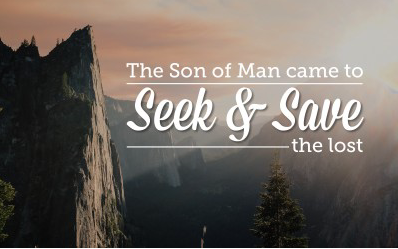 Zion Evangelical Lutheran ChurchCelebrating God’s CallSixth Sunday after EpiphanyPlease be sure that all electronic devices are silenced. *Indicates to stand, as able.GATHERING	  The Holy Spirit calls us together as the people of God.Blessings and curses abound on the sixth Sunday after Epiphany. We would do well to listen closely to whom the “blessed ares” and the “woe tos” are directed and to find our place in the crowd among those who desire to touch Jesus. The risen Christ stands among us in the mystery of the holy supper with an invitation to live in him and offers power to heal us all.PreludeWelcome*Confession L: Blessed be the holy Trinity, one God, who creates us, redeems us, and calls us by name.A: Amen.L: Let us confess our sin in the presence of God and of one another.Silence is kept for reflection and self-examination.L: Most merciful God,A: we confess that we have sinned against you and your beloved children. We have turned our faces away from your glory when it did not appear as we expected. We have rejected your word when it made us confront ourselves. We have failed to show hospitality to those you called us to welcome. Accept our repentance for the things we have done and the things we have left undone. For the sake of Jesus Christ, have mercy on us. Forgive us and lead us, that we may bathe in the glory of your Son born among us and reflect your love for all creation. Amen.*Absolution (Receive God’s Forgiveness)L: Rejoice in this good news: In Christ Jesus, your sins are forgiven… Live as freed and forgiven children of God.A: Amen.*Gathering Hymn     Holy, Holy, Holy, Lord God Almighty              ELW 413                                                                                                           vs 1, & 2*GreetingL:  The grace of our Lord Jesus Christ, the love of God, and the communion of the Holy Spirit be with you all.A: And also with you.*Prayer of the DayL: Let us pray…through Jesus Christ, our Savior and Lord.A: Amen.WORD		  God speaks to us in scripture reading, preaching, and song.Psalm 1 	(Please read responsively – all join in on the even verses)1 Happy are those who do not follow the advice of the wicked,
      or take the path that sinners tread, or sit in the seat of scoffers;
2 but their delight is in the law of the Lord,
      and on his law they meditate day and night.
3 They are like trees planted by streams of water,
      which yield their fruit in its season, and their leaves do not wither.
      In all that they do, they prosper.
4 The wicked are not so,
      but are like chaff that the wind drives away.
5 Therefore the wicked will not stand in the judgment,
      nor sinners in the congregation of the righteous;
6 for the Lord watches over the way of the righteous,
      but the way of the wicked will perish.A Reading from Jeremiah  				                                    17:5-10These verses compose a poem that is part of a larger collection of wisdom sayings that contrast two ways of life. Life with God brings blessing; the power and vitality of God is active in our life. Life without God brings a curse, the power of death.R: The word of the Lord.
A: Thanks be to God.*Gospel		                                                                            Luke 6:17-26L: The holy gospel according to Luke the 6th chapter.    A: Glory to you, O Lord.         After choosing his twelve apostles, Jesus teaches a crowd of followers about the nature and demands of discipleship. He begins his great sermon with surprising statements about who is truly blessed in the eyes of God.L: The gospel of the Lord.A: Praise to you, O Christ.MessageSpecial Music*Offering	      L: Let us pray… Blessed are you, O God, A: Sovereign of the universe. You offer us new beginnings and guide us on our journey. Lead us to your table, nourish us with this heavenly food and prepare us to carry your love to a hungry world, in the name of Christ our light. Amen.*Prayers of the PeopleThe response to “God of grace,” is “Hear our prayer.”MEAL				    God feeds us with the presence of Jesus Christ.*GREAT THANKSGIVINGL: The Lord be with you.A: And also with you.L: Lift up your hearts.A: We lift them to the Lord.L: Let us give thanks to the Lord our God.A: It is right to give our thanks and praise.*Words of Institution*Lord’s PrayerL: Gathered into one by the Holy Spirit, we pray as Jesus taught us.Our Father, who art in heaven, hallowed be thy name, thy kingdom come, thy will be done, on earth as it is in heaven. Give us this day our daily bread; and forgive us our trespasses, as we forgive those who trespass against us; and lead us not into temptation, but deliver us from evil. For thine is the kingdom, and the power, and the glory, forever and ever. Amen.L: Come to God’s table. There is a place for you and enough for all.Sharing the Supper Each row will be dismissed by an usher, to maintain proper social distancing.  Communicants will walk down the center aisle to the rear of the sanctuary where communion will be received.  Please remain near the center of the aisle to avoid crowding the ends of pews. Masks must be kept on until standing in front of communion assistant where you will receive bread and wine. Juice and gluten free options are available upon your request. There will be a small trash can to dispose of your cup.  Masks are to be returned to proper wearing, covering nose and mouth, prior to returning to your seat via the side aisle. If you need communion brought to you in your pew, please notify an usher.  All baptized believers are welcome at God’s table.  *Prayer after CommunionL: We give you thanks, gracious God…strengthened with the richness of your grace in your Son, Jesus Christ.A: Amen.SENDING		    God blesses us and sends us in mission to the world.*BlessingL: God, who leads you in pathways of righteousness, who rejoices over you,and who calls you by name, bless your going out and your coming in, today and forever.A: Amen.*Sending Hymn               Let Justice Flow Like Streams                 ELW 717vs 1, 2Announcements *DismissalL: Go with Christ into a weary world. Share the good news.A: We will! Thanks be to God.Postlude Liturgy from sundaysandseasons.com, Augsburg Fortress Liturgies annual license #45465, copyright Augsburg Fortress, all rights reserved. OneLicense #A-725191. CCLI #1514582.Sunday, February 13, 9:00 AMWeekly OfferingsSPECIAL NOTES ABOUT CONGREGATIONAL CAREPlease read through the names of people who have requested prayer for one reason or another. God knows the reason, and we are called to care.  We offer care by; praying, picking up the phone to offer a word of encouragement, sending a note or text, and offering help where a need arises.  That is Christian Care. Let’s show the world what it means to be God’s Church!!! PRAYER MINISTRYIt’s time for prayer!  Pastor Kris and Walt are seeking a few people to join them at 8:40AM on Sunday’s to pray.  We will pray for; those who will attend worship, those who will lead, those who are unable to join us.  Asking for God’s blessing and presence to shine.  If you would like to join us, please contact Pastor Kris for specific details!  It’s time to talk to God!!!!!!PRAYER is how we communicate with the God of the universe. Those we hold in our fervent prayers include: Dona Harmon, Gary Harmon, Marge Harrold, Rich Harrold, Shirley Hasenmeier, Donna Morefield, Pat Tomazic, Mathew Ward, Ben Hasenmeier, Sandie Kvasnika, Jean Lyren, John Lyren, Michael Miller, John Neuman, Dick Schenk, Laura, Paul, Ridley, those at risk for illness, health care workers, first responders, “essential” workers, and the homeless.GENERAL INFORMATIONWORSHIP is a time to connect with God and others, say thank you to God for everything we have been given, a time to learn and grow our faith and understanding and be challenged to follow the teachings of Jesus, a time to be in community. Please join us each Sunday at 9:00 am as we come together for worship.CONGREGATIONAL CARING In an effort to keep our congregation and community safe and well, please be reminded that in this time of flu, colds, COVID and its variants, if you are not feeling well, please be kind to yourself and others and stay home!!!  Sunday worship continues to be streamed weekly on Facebook.  If you have a special need ie; groceries or prescriptions picked up or would like to be held in prayer please contact the church office.  Let’s do our best to stay well together!PASTOR KRIS OFFICE HOURS Pastor Kris welcomes your visits and appointments. To better plan, please email or call her or the office directly to set up a time to meet: Zionhuron@gmail.com or pastorkrisschroeder@gmail.com or by phone at 419-433-4711.  During this time of staff transition, Pastor Kris’s scheduled office hours will vary week to week.OFFICE HOURS Normal office hours are Mon – Thurs from 10:00 am – 3:00 pm when voicemails (419-433-4711) and emails (zionhuron@gmail.com) are addressed. Please visit our website at zionhuron.org for “everything Zion" and our Facebook page for general updates and live streaming of Sunday services.NEW MEMBERS If you are interested in becoming a part of our Zion family, please contact Pastor Kris by leaving a message at the church office or emailing her at pastorkrisschroeder@gmail.com.  New members will be received in early 2022!  We are eager to have you join our family and help us share Jesus with the world!!!FAMILY CHIMES an intergenerational musical-fellowship let by Mr. Walt continues to practice and have lots of fun! All are welcome to join no matter age or ability. We practice most Sundays after the 9 am service. Any questions, please reach out to Walt: wbaughman53@gmail.com or Missy Gibboney: magibboney@hotmail.com. Today we are meeting at 8:30 AM.  AS WE VENTURE INTO WINTER, a reminder regarding cancellation of worship and other church events. If we are at Level 3 by the Sheriff’s Office, all events, including worship, will be canceled.  If we are at Level 2, please check the church voicemail and website for updates.  Stay safe this winter!2022 ENVELOPES ARE IN THE NARTHEX:  Please be sure to take yours home, and we ask for your assistance in distributing them to your family and friends! Thank you.END OF THE YEAR GIVING 2021 Statements can be requested by emailing the office at zionhuron.com or calling 419-433-4711.CHURCH MASTER CALENDAR We ask that ​N​O​ event, meeting, or announcement be written on the church master calendar without first notifying the office of the date and time. ​Also, if you host an event, it is your responsibility at all tables, chairs, flip charts, etc.​ be put away before you leave from your meeting. Thank you for your cooperation.FLOWER CHART The 2022 Sign-up Flower Chart is posted on the bulletin board in the narthex. Cindy Carruthers (419-602-7269) will again coordinate this ministry for 2022. Flowers are purchased from Sweet Pea Flower Truck and are $25.00 per side. Invoices are placed in the cubby marked “Sweet Pea Invoice” in the upper room and can be picked up there. Payments should be mailed directly to Sweet Pea. Cindy will contact you before the flowers are ordered. If the flowers are to celebrate a special occasion or in honor or memory of a loved one, please notify Cindy or the office at 419-433-4711 or zionhuron@gmail.com so it can be listed properly in the bulletin.CONTINUOUS COMMUNION We ask everyone to comply with mask-wearing before and after communion. An Usher will dismiss rows to maintain proper social distancing. Individuals will walk down the center aisle to the rear of the sanctuary, where you will receive communion. Remain near the center of the aisle to avoid crowding the ends of pews. Masks must be kept on until standing in front of the communion assistant, where you will receive bread and wine placed in your hand. Juice and gluten-free options are available upon your request. After receiving communion, place the small cup in the trash can and don your mask, covering your nose and mouth. Mask must be on before returning to your seat via the side aisle. Please notify an usher If you need communion brought to you in your pew.ADDITIONAL HYMNALS HAVE BEEN PLACED BACK IN THE PEWS Please keep in mind the hymnals were originally spaced out to encourage social distancing between social/family groups. This continues to be one of our mitigation strategies to keep us all safe from COVID-19. Thank you for your understandingHAVE AN IDEA, but not sure what to do with it? It is encouraged for members of the congregation to help implement programs, missions, and fellowship opportunities. Printed guidelines are available on the back table in Narthex for your reference.  Your Member at Large, Paul Nabors or Bev Moyer can help too!OPPORTUNITIES TO SERVEBABY SHOWER FOR JESUS The Women of the ELCA (ZLCW) will host a baby shower for Jesus! Our collection runs from Thursday, Jan 6th (Epiphany Day) to Sunday, Feb 20th. Items can be placed in the bin in the narthex or added to the “Mission Bin” located under the portico. All items will be donated to Heartbeat of Sandusky. Suggested items include crib quilts & sheets, receiving blankets, PJ’s, onesies, gowns, infant towels & washcloths, baby bottles, pacifiers, travel and full-size baby lotions, powder, and shampoo. *Formula and diapers of ALL sizes are the greatest need. The Zion Lutheran Church Women (ZLCW) would like to challenge the congregation to exceed last year’s donation of 1000 diapers, 2400 baby wipes and 8 cans of formula. If you would prefer not to shop, monetary gifts are gladly accepted. Checks should be made out to Zion and have Heartbeat notated in the memo. The ZLCW will match monetary donations up to $200. Questions can be directed to Karen Munsterman at 419-433-7710 or Joyce Keane.HURON HELPING HANDS FOOD PANTRY is always looking for items to fill their shelves, to provide to those in need. Needed items include canned fruit, boxed cereal, canned ravioli, canned pasta, canned beef stew, Rice-a-Roni, baking mix, pancake mix, body wash, and shampoo. Egg cartons are also currently needed.SONSHINE PROJECT We continue to collect items for the residents of our Rye Beach neighborhood. To get involved, please contact Shelia and Tom Preston, 419-433-8504.ACTIVITY BAGS are back for our younger members and visitors. The Activity Bags are located at the entrance of the Sanctuary. Please use a bag during the worship service. We ask that you put all items back into the bag and return to the proper place, so that others may also enjoy. We are looking for 1-2 individuals to assist with the upkeep of the Activity Bags. Minimal time commitment is required. Please reach out to Missy Gibboney at magibboney@hotmail.com or the church office if you are interested or would like more information.PRAYER & SPIRITUALITYHURON COMMUNITY PRAYER PATH & LABYRINTH is open year-round from dawn to dusk. There are three separate prayer paths. The upper path is wooded and is one mile long. The lower path follows a brook, transformation bridge, and hilly wooded terrain provides a serene way to commune with nature. The third path traverses the meadow leading to the labyrinth.     The labyrinth is a meditative path that has one entry that leads you to the center. As you walk, find your own pace, let the world drop away, and turn inward to what you feel and think. In the center, pause, reflect, and be open to the whispers of your heart and God's message to you. Please take time and experience God on the path!The Prayer Path - HOLY GROUNDThe Prayer Path has published a book, Holy Ground, that describes how the Prayer Path and Labyrinth got started, how it came together, the blessings people have received, and lives changed.  The books are a fundraiser to help collect money for a replacement tractor and are available for $15.00 in the narthex or see Shelia Preston. Please spread the word!Zion Evangelical Lutheran Church930 S. Main St., Huron, OH 44839    419-433-4711 (office)    419-433-8429 (fax)    www.zionhuron.orgJoin us for Sunday Worship at 9:00 am. Worship is also streamed on Zion’s Facebook: https://www.facebook.com/zionlutheranchurchhuronohio/Rev. Kristine Schroeder, Pastor, ext. 101 PastorKrisSchroeder@gmail.comAnthony Fleming, Office Manager, ext. 102  zionhuron@gmail.com    Walter Baughman, Music Director / Accompanist  wbaughman53@gmail.com Jennifer Riley, Custodian      Rick Broz, MaintenanceGreeterReaderUsherTechnology AssistantWorship MonitorCommunion Bread ServerCommunion Wine / Juice ServerSunday, 9:00 AMSue BoldmanLeslie FoxworthWendy KaufmanMissy GibboneyTerry ParkerForrest AirhartLeo KaufmanJanuary 31st, 2022Contributions received$2,253.44Budgeted amount needed$4,260.00YTD Budget: $21,300.00YTD Actual: $-6,288.56February 6, 2022Contributions received$2,330.00Budgeted amount needed$4,260.00YTD Budget: $25,560.00YTD Actual: $-8,218.56